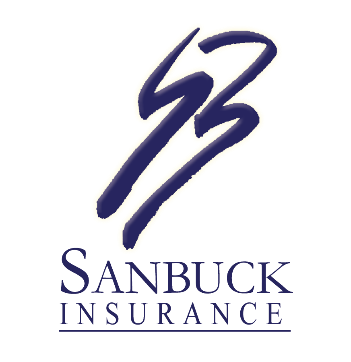 Dear Scholarship Applicant,We appreciate your interest in the Sanbuck, Inc. Scholarship. As part of our commitment to supporting education, we have established specific criteria for eligibility. Please review the following requirements and ensure that your application is submitted by the deadline of April 12, 2024.Scholarship Criteria:General Criteria:      •     Must be a legal US citizen.      •     Graduating senior from Covington County.      •     Planning to attend an accredited institution.Factors to be Considered:      •     Overall GPA.      •     ACT and SAT scores       •     Extracurricular and community activities, including civic work and church activities.      •     Other scholarships awarded.Selection:The scholarship committee must receive all completed applications by the deadline date. They will select the six most qualified applicants, from whom the Principals of Sanbuck, Inc. will select the recipient.Amount Details:$500 per semester. Renewable based upon 1) Maintaining a 3.0 GPA or 2) Successful completion of the previous semester. Recipient must send final grades to Sanbuck, Inc. Awarded upon verifiable enrollment in an acceptable university or college.Deadline:	 04/12/2024Name:			__________________________________________Date of Birth:		_________________________Parent(s)/Guardian(s):  _______________________________________Home Address:	_____________________________________________Telephone Number:	___________________________High School Attending:  __________________________                                                          GPA: ________ACT Score: 	 ________		SAT Score   _______			                                                                                  								  College which you plan to attend:	_____________________________________Anticipated Major:	________________________________________List of Scholarships you anticipate receiving._______________________________________________________________________________________________________________________________________________________________________________Attach a list, to include length of time involved, which includes list of school extracurricular activities, community, civic, volunteer, work, or church activities.Signature of Applicant:      ____________________________	       Date: _________Signature of Parent/Guardian:  ___________________________	       Date: _________